ПРОТОКОЛ № _____Доп. Вр.                    в пользу                                           Серия 11-метровых                    в пользу                                            Подпись судьи : _____________________ /_________________________ /ПредупрежденияУдаленияПредставитель принимающей команды: ______________________ / _____________________ Представитель команды гостей: _____________________ / _________________________ Замечания по проведению игры ______________________________________________________________________________________________________________________________________________________________________________________________________________________________________________________________________________________________________________________________________________________________________________________________________________________________________________________________________________________________________________________________Травматические случаи (минута, команда, фамилия, имя, номер, характер повреждения, причины, предварительный диагноз, оказанная помощь): _________________________________________________________________________________________________________________________________________________________________________________________________________________________________________________________________________________________________________________________________________________________________________________________________________________________________________Подпись судьи:   _____________________ / _________________________Представитель команды: ______    __________________  подпись: ___________________    (Фамилия, И.О.)Представитель команды: _________    _____________ __ подпись: ______________________                                                             (Фамилия, И.О.)Лист травматических случаевТравматические случаи (минута, команда, фамилия, имя, номер, характер повреждения, причины, предварительный диагноз, оказанная помощь)_______________________________________________________________________________________________________________________________________________________________________________________________________________________________________________________________________________________________________________________________________________________________________________________________________________________________________________________________________________________________________________________________________________________________________________________________________________________________________________________________________________________________________________________________________________________________________________________________________________________________________________________________________________________________________________________________________________________________________________________________________________________________________________________________________________________________________________________________________________________________________________________________________________________________________________________________________________________________________________________________________________________________________________________________________________________________________________________________________________________________________________Подпись судьи : _________________________ /________________________/ 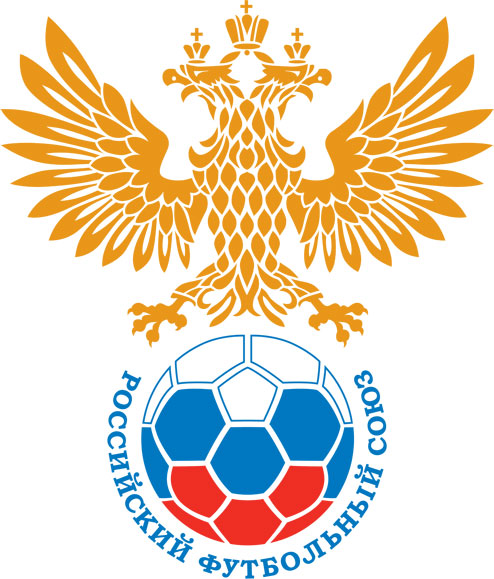 РОССИЙСКИЙ ФУТБОЛЬНЫЙ СОЮЗМАОО СФФ «Центр»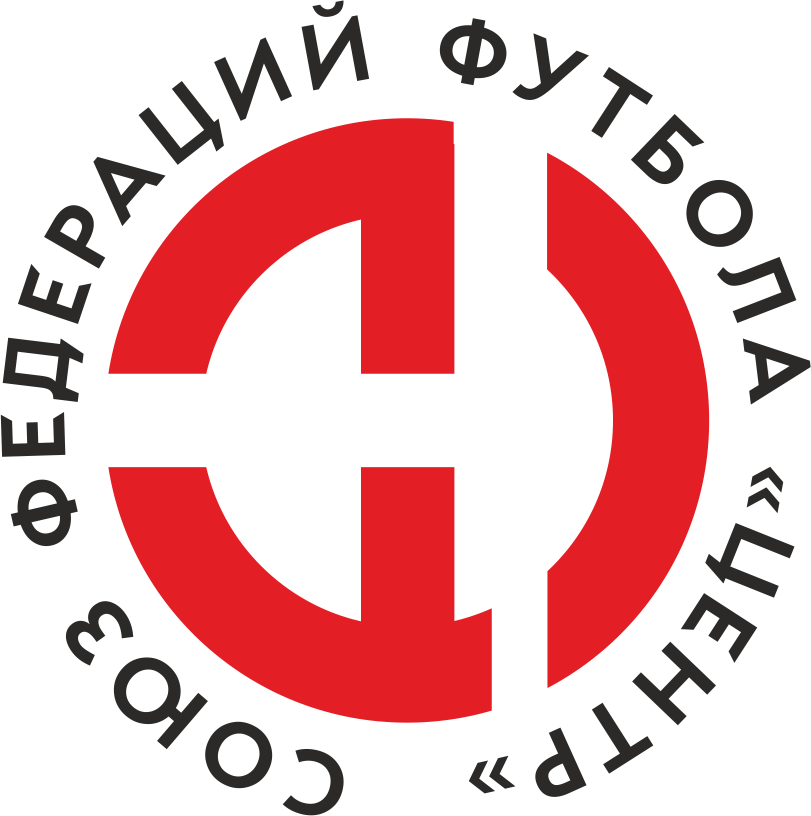    Первенство России по футболу среди команд III дивизиона, зона «Центр» _____ финала Кубка России по футболу среди команд III дивизиона, зона «Центр»Дата:2 июля 2022СШОР №1 Салют-М (Белгород)СШОР №1 Салют-М (Белгород)СШОР №1 Салют-М (Белгород)СШОР №1 Салют-М (Белгород)Русичи-Орёл (Орёл)Русичи-Орёл (Орёл)команда хозяевкоманда хозяевкоманда хозяевкоманда хозяевкоманда гостейкоманда гостейНачало:12:00Освещение:искуственноеискуственноеКоличество зрителей:150Результат:1:4в пользуРусичи-Орёл (Орёл)1 тайм:1:0в пользув пользу СШОР №1 Салют-М (Белгород)Судья:Поляничко Павел  (Смоленск)кат.1 кат.1 помощник:Сисикин Кирилл  Калугакат.3 кат.2 помощник:Коренков Кирилл  Калугакат.3 кат.Резервный судья:Резервный судья:кат.не указаноИнспектор:Чаплыгин Леонид Петрович  КурскЧаплыгин Леонид Петрович  КурскЧаплыгин Леонид Петрович  КурскЧаплыгин Леонид Петрович  КурскДелегат:СчетИмя, фамилияКомандаМинута, на которой забит мячМинута, на которой забит мячМинута, на которой забит мячСчетИмя, фамилияКомандаС игрыС 11 метровАвтогол1:0Владислав БукатовСШОР №1 Салют-М (Белгород)251:1Максим Серегин Русичи-Орёл (Орёл)471:2Георгий БорисовРусичи-Орёл (Орёл)651:3Дмитрий БыковРусичи-Орёл (Орёл)731:4Дмитрий ВолгинРусичи-Орёл (Орёл)90+Мин                 Имя, фамилия                          КомандаОснованиеРОССИЙСКИЙ ФУТБОЛЬНЫЙ СОЮЗМАОО СФФ «Центр»РОССИЙСКИЙ ФУТБОЛЬНЫЙ СОЮЗМАОО СФФ «Центр»РОССИЙСКИЙ ФУТБОЛЬНЫЙ СОЮЗМАОО СФФ «Центр»РОССИЙСКИЙ ФУТБОЛЬНЫЙ СОЮЗМАОО СФФ «Центр»РОССИЙСКИЙ ФУТБОЛЬНЫЙ СОЮЗМАОО СФФ «Центр»РОССИЙСКИЙ ФУТБОЛЬНЫЙ СОЮЗМАОО СФФ «Центр»Приложение к протоколу №Приложение к протоколу №Приложение к протоколу №Приложение к протоколу №Дата:2 июля 20222 июля 20222 июля 20222 июля 20222 июля 2022Команда:Команда:СШОР №1 Салют-М (Белгород)СШОР №1 Салют-М (Белгород)СШОР №1 Салют-М (Белгород)СШОР №1 Салют-М (Белгород)СШОР №1 Салют-М (Белгород)СШОР №1 Салют-М (Белгород)Игроки основного составаИгроки основного составаЦвет футболок: белый       Цвет гетр: белыйЦвет футболок: белый       Цвет гетр: белыйЦвет футболок: белый       Цвет гетр: белыйЦвет футболок: белый       Цвет гетр: белыйНЛ – нелюбительНЛОВ – нелюбитель,ограничение возраста НЛ – нелюбительНЛОВ – нелюбитель,ограничение возраста Номер игрокаЗаполняется печатными буквамиЗаполняется печатными буквамиЗаполняется печатными буквамиНЛ – нелюбительНЛОВ – нелюбитель,ограничение возраста НЛ – нелюбительНЛОВ – нелюбитель,ограничение возраста Номер игрокаИмя, фамилияИмя, фамилияИмя, фамилия1Владислав Донцов (к)Владислав Донцов (к)Владислав Донцов (к)11Егор Тарин Егор Тарин Егор Тарин 5Кирилл Морозов Кирилл Морозов Кирилл Морозов 16Никита Устинов Никита Устинов Никита Устинов 20Даниил Дурнев Даниил Дурнев Даниил Дурнев НЛОВ9Захар Подзолков Захар Подзолков Захар Подзолков 19Никита Черняков Никита Черняков Никита Черняков 10Владислав Букатов Владислав Букатов Владислав Букатов 17Егор Сухоруков Егор Сухоруков Егор Сухоруков 7Егор Пашков Егор Пашков Егор Пашков 8Дмитрий Бочаров Дмитрий Бочаров Дмитрий Бочаров Запасные игроки Запасные игроки Запасные игроки Запасные игроки Запасные игроки Запасные игроки 12Вадим ГайдуковВадим ГайдуковВадим Гайдуков6Данил КулиевДанил КулиевДанил Кулиев3Роман ХодеевРоман ХодеевРоман Ходеев18Иван НосуленкоИван НосуленкоИван Носуленко14Кирилл ГерасимовКирилл ГерасимовКирилл Герасимов15Иван ГрушевскийИван ГрушевскийИван Грушевский35Дмитрий ШатовДмитрий ШатовДмитрий Шатов32Кирилл МихайлюковКирилл МихайлюковКирилл Михайлюков41Алексей КудиновАлексей КудиновАлексей КудиновТренерский состав и персонал Тренерский состав и персонал Фамилия, имя, отчествоФамилия, имя, отчествоДолжностьДолжностьТренерский состав и персонал Тренерский состав и персонал 1Тренерский состав и персонал Тренерский состав и персонал 234567ЗаменаЗаменаВместоВместоВместоВышелВышелВышелВышелМинМинСудья: _________________________Судья: _________________________Судья: _________________________11Егор СухоруковЕгор СухоруковЕгор СухоруковКирилл ГерасимовКирилл ГерасимовКирилл ГерасимовКирилл Герасимов464622Даниил ДурневДаниил ДурневДаниил ДурневРоман ХодеевРоман ХодеевРоман ХодеевРоман Ходеев8080Подпись Судьи: _________________Подпись Судьи: _________________Подпись Судьи: _________________33Захар ПодзолковЗахар ПодзолковЗахар ПодзолковИван НосуленкоИван НосуленкоИван НосуленкоИван Носуленко8181Подпись Судьи: _________________Подпись Судьи: _________________Подпись Судьи: _________________44556677        РОССИЙСКИЙ ФУТБОЛЬНЫЙ СОЮЗМАОО СФФ «Центр»        РОССИЙСКИЙ ФУТБОЛЬНЫЙ СОЮЗМАОО СФФ «Центр»        РОССИЙСКИЙ ФУТБОЛЬНЫЙ СОЮЗМАОО СФФ «Центр»        РОССИЙСКИЙ ФУТБОЛЬНЫЙ СОЮЗМАОО СФФ «Центр»        РОССИЙСКИЙ ФУТБОЛЬНЫЙ СОЮЗМАОО СФФ «Центр»        РОССИЙСКИЙ ФУТБОЛЬНЫЙ СОЮЗМАОО СФФ «Центр»        РОССИЙСКИЙ ФУТБОЛЬНЫЙ СОЮЗМАОО СФФ «Центр»        РОССИЙСКИЙ ФУТБОЛЬНЫЙ СОЮЗМАОО СФФ «Центр»        РОССИЙСКИЙ ФУТБОЛЬНЫЙ СОЮЗМАОО СФФ «Центр»Приложение к протоколу №Приложение к протоколу №Приложение к протоколу №Приложение к протоколу №Приложение к протоколу №Приложение к протоколу №Дата:Дата:2 июля 20222 июля 20222 июля 20222 июля 20222 июля 20222 июля 2022Команда:Команда:Команда:Русичи-Орёл (Орёл)Русичи-Орёл (Орёл)Русичи-Орёл (Орёл)Русичи-Орёл (Орёл)Русичи-Орёл (Орёл)Русичи-Орёл (Орёл)Русичи-Орёл (Орёл)Русичи-Орёл (Орёл)Русичи-Орёл (Орёл)Игроки основного составаИгроки основного составаЦвет футболок: зеленый   Цвет гетр:  зеленыйЦвет футболок: зеленый   Цвет гетр:  зеленыйЦвет футболок: зеленый   Цвет гетр:  зеленыйЦвет футболок: зеленый   Цвет гетр:  зеленыйНЛ – нелюбительНЛОВ – нелюбитель,ограничение возрастаНЛ – нелюбительНЛОВ – нелюбитель,ограничение возрастаНомер игрокаЗаполняется печатными буквамиЗаполняется печатными буквамиЗаполняется печатными буквамиНЛ – нелюбительНЛОВ – нелюбитель,ограничение возрастаНЛ – нелюбительНЛОВ – нелюбитель,ограничение возрастаНомер игрокаИмя, фамилияИмя, фамилияИмя, фамилия1Михаил Моисеев Михаил Моисеев Михаил Моисеев 77Дмитрий Меркулов Дмитрий Меркулов Дмитрий Меркулов 18Данила Федотов Данила Федотов Данила Федотов 23Михей Кириченко Михей Кириченко Михей Кириченко 26Никита Красов Никита Красов Никита Красов 5Роман Друшляков Роман Друшляков Роман Друшляков 3Мухтар Мухамад Мухтар Мухамад Мухтар Мухамад 17Никита Новиков Никита Новиков Никита Новиков 10Георгий Борисов Георгий Борисов Георгий Борисов 11Максим Серегин  Максим Серегин  Максим Серегин  9Максим Николаев (к)Максим Николаев (к)Максим Николаев (к)Запасные игроки Запасные игроки Запасные игроки Запасные игроки Запасные игроки Запасные игроки 16Максим Сафонов Максим Сафонов Максим Сафонов 2Богдан НовиковБогдан НовиковБогдан Новиков88Кирилл КолесниковКирилл КолесниковКирилл Колесников21Дмитрий БыковДмитрий БыковДмитрий Быков8Дмитрий ВолгинДмитрий ВолгинДмитрий Волгин22Иван СтавцевИван СтавцевИван Ставцев19Егор ЦоковЕгор ЦоковЕгор ЦоковТренерский состав и персонал Тренерский состав и персонал Фамилия, имя, отчествоФамилия, имя, отчествоДолжностьДолжностьТренерский состав и персонал Тренерский состав и персонал 1Евгений Викторович ПоляковТренер Тренер Тренерский состав и персонал Тренерский состав и персонал 2Руслан Викторович АкимовТренер вратарейТренер вратарей34567Замена Замена ВместоВместоВышелМинСудья : ______________________Судья : ______________________11Никита НовиковНикита НовиковИван Ставцев2822Максим НиколаевМаксим НиколаевДмитрий Быков65Подпись Судьи : ______________Подпись Судьи : ______________Подпись Судьи : ______________33Роман ДрушляковРоман ДрушляковДмитрий Волгин66Подпись Судьи : ______________Подпись Судьи : ______________Подпись Судьи : ______________44Максим Серегин Максим Серегин Егор Цоков7355Мухтар МухамадМухтар МухамадКирилл Колесников8566Михей КириченкоМихей КириченкоБогдан Новиков8877        РОССИЙСКИЙ ФУТБОЛЬНЫЙ СОЮЗМАОО СФФ «Центр»        РОССИЙСКИЙ ФУТБОЛЬНЫЙ СОЮЗМАОО СФФ «Центр»        РОССИЙСКИЙ ФУТБОЛЬНЫЙ СОЮЗМАОО СФФ «Центр»        РОССИЙСКИЙ ФУТБОЛЬНЫЙ СОЮЗМАОО СФФ «Центр»   Первенство России по футболу среди футбольных команд III дивизиона, зона «Центр» _____ финала Кубка России по футболу среди футбольных команд III дивизиона, зона «Центр»       Приложение к протоколу №Дата:2 июля 2022СШОР №1 Салют-М (Белгород)Русичи-Орёл (Орёл)команда хозяевкоманда гостей